   Colegio  Américo Vespucio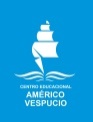     Tercero  Básico  Artes Visuales                                                                            Artes VisualesTercero BásicoGuía #4Científicos exploradores y Arte.Actividad 1: -Te invito a leer una breve biografía de Claudio Gay. Podrás conocer un poco de este personaje y aprender sobre su gran aporte al conocimiento científico de plantas chilenas. Claudio Gay:Nació en Francia, en 1800. Se destacó por su interés hacia las ciencias naturales. En 1828, viaja a Chile donde se dedica a la docencia y a la exploración de nuestro país. Efectúa  una serie de viajes científicos por diferentes lugares de Chile ( Atacama, Colchagua, el archipiélago Juan Fernández, la isla de Chiloé y  la zona central.)En estos recolecta valiosos materiales que usa en  sus libros de Historia física y política de Chile que contienen sus imágenes de indígenas, paisajes, personajes populares y especies botánicas de Chile.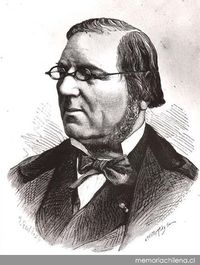 Actividad 2: - Luego observarás dibujos de diferentes especies de animales y plantas chilenas, hechos por artistas, exploradores y científicos, y los comentan desde el punto de vista de sus características visuales (color, forma, textura, tamaño, otros). 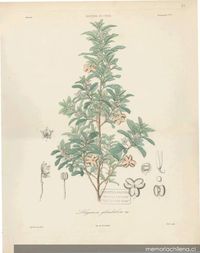 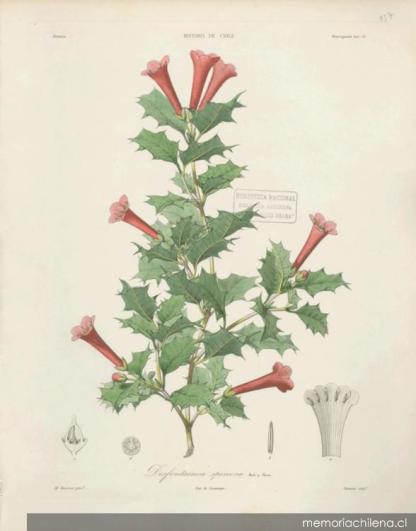 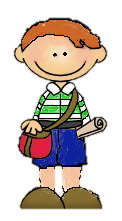 Actividad 3: - Luego de haber observado las imágenes te invito a tomar tu cuaderno de artes y salir al patio de tu casa, observa si hay plantas y flores cerca y dibújalas tal como lo hacía Claudio Gay.Bien Hecho!NombreCursoFecha1°_____/____/ 2020